                                Liceo José Victorino Lastarria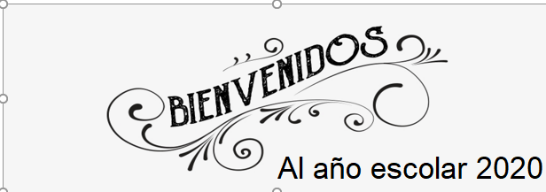                                                  Rancagua                           “Formando Técnicos para el mañana”                                   Unidad Técnico-Pedagógica                      Departamento de Historia y Ciencias SocialesGUÍA DE TRABAJO PARA EDUCACIÓN CIUDADANA 3° MEDIOOA1: Identificar los fundamentos, atributos y dimensiones de la democracia y ciudadanía, considerando las libertades fundamentales de las personas como un principio de estas y reconociendo sus implicancias en los deberes del Estado y en los derechos y responsabilidades ciudadanas.Objetivo de clase: Definir conceptos políticos básicos relacionados con la asignatura.Actividad: a) Elaborar un glosario con los siguientes conceptos políticos:1. Estado2. Democracia3. Bien Común4. Ciudadanía5. Constitución Política. 6. Nación7. República8. Participación ciudadana9. Estado de derecho10. Soberanía11. Sufragio12. Derechos Humanosb) Cada concepto deberá ser definido con tus propias palabras en un espacio de mínimo 4 y máximo 7 líneas. Las definiciones textuales no serán consideradas y por lo tanto restarán puntaje al momento de evaluar. El trabajo será evaluado con nota acumulativa.c) Los conceptos deben ser ordenados en orden alfabético, respetando las indicaciones anteriormente señaladas.d) El trabajo es individual, y deberá ser enviado en Word. Se evaluarán los siguientes aspectos:- Título- Nombre y curso- Orden y presentación- Definición de conceptos respetando el formato señalado en la letra b- Puntualidad.e) La fecha de entrega es el día miércoles 25 de marzo de 2018. Enviar los trabajos en el formato señalado al correo pabloortz.09@gmail.com 